WESTERN HEIGHTS WATER AUTHORITY AGENDA – SEPTEMBER 14, 2023Call to order: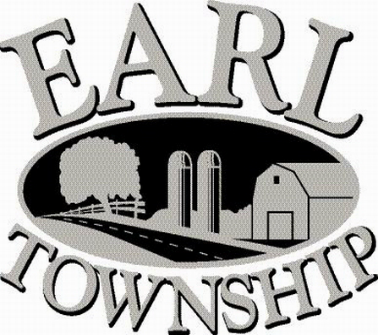 Approve minutes: 	August 10, 2023Public Comment:New Business:Approve Spencer Beck’s wage increase of $2.17 per hour due to receiving his sewer license.Operator’s report: Engineer’s Items:Solicitor’s Items:Old Business:Not to be forgotten:  Delinquent accounts:	      $1,082.32August Revenue: $879.81Approve disbursements: $	7,268.69	  Checks #4806 - 4818Adjourn: